İstanbul Teknik Üniversitesi Bilişim Enstitüsünün Yönetim Kurulu 355 sıra sayılı toplantısı 20 Mart 2017 tarihinde, Bilişim Enstitüsünde gerçekleştirilmiştir. Katılım ve kararlar aşağıda belirtilmiştir.Katılım: Prof. Dr. Ertuğrul KARAÇUHA (Müdür) Prof. Dr. Lütfiye DURAK ATA (Müdür Yrd.)Doç. Dr. F. Aylin SUNGUR (Müdür Yrd.) Prof. Dr. Ahmet SİRKECİOĞLU (Üye)Doç. Dr. Lale TÜKENMEZ ERGENE (Üye)  Doç. Dr. Mustafa E. KAMAŞAK (Üye) (Görevli)Gözde YILMAZ (Enstitü Sekreteri - Raportör) Gündem:1.Gelen Evrak ve Gündem.2. BEYK Karar Tutanaklarının imzalanması.3. Enstitümüz Coğrafi Bilgi Teknolojileri Programı 706152002 sıra sayılı doktora öğrencisi Samet Feyyaz HAMAMCI’nın 2016-2017 Akademik Yılı Bahar döneminde doktora yeterlilik sınavına girme talebi ile ilgili 08.03.2017 tarihli dilekçesi.4. Enstitümüz Bilgi Güvenliği Mühendisliği ve Kriptografi yüksek lisans Programı 707151013 sıra sayılı öğrencisi Gözde SARIKAYA’nın 2015-2016 Bahar yarıyılında aldığı ve kaldığı BLG503 Paralel Programlama dersinin yerine yine aynı dönemde aldığı BGK510 Bilgi Güvenliği Alanında Veri Madenciliği Yöntemleri dersinin yada 2016-2017 Güz döneminde aldığı 537 E String Algorithms dersinin sayılması ile ilgili 09.03.2017 tarihli dilekçesi. 5. Enstitümüz Coğrafi Bilgi Teknolojileri Programı 706112002 sıra sayılı doktora öğrencisi Bekir TAŞTAN’ın 2016-2017 Akademik yılı Bahar yarıyılında kayıt dondurma talebi ile ilgili 14.03.2017 tarihli dilekçesi.6. . Enstitümüz Hesaplamalı Bilim ve Mühendislik Anabilim Dalı Öğretim Üyesi Yrd.Doç. Dr. Enver ÖZDEMİR’in, 5-8 Nisan 2017 tarihleri arasında Elazığ’ da Temel Siber Güvenlik ve Yüksek Başarımlı Hesaplama konularında seminere katılmak üzere; 2547 sayılı Kanunun 39. Maddesi uyarınca  belirtilen tarihler arasında, yolluk ve yevmiye masrafları İTÜ-UHEM tarafından ‘PRACE 4IP’ projesinde karşılanmak üzere görevlendirilme talebi ile ilgili 15.03.2017 tarihli dilekçesi.7.  Enstitümüz Bilişim Uygulamaları Anabilim Dalı Öğretim Üyesi Yrd.Doç.Dr. Hamza Salih ERDEN’in, 30 Mayıs - 2 Haziran 2017 tarihleri arasında Orlando’da düzenlenecek olan  The Intersociety Conference on Thermal and Thermomechanical Phenomena in Electronic Systems (IEEE ITHERM) adlı konferansa katılmak üzere; 2547 Sayılı Kanunun 39. maddesi uyarınca yolluk, yevmiye, konaklama ve konferans katılım ücretinin  TÜBİTAK-115C133 nolu projeden karşılanmak üzere 28 Mayıs – 4 Haziran 2017 tarihleri arasında Amerika’da görevlendirilmesi ile ilgili 14.03.2017 tarihli dilekçesi.Karar:1) Gelen Evrak ve Gündem2) 06.03.2017 günlü 354 sayılı İTÜ Bilişim Enstitüsü, Enstitü Yönetim Kurulu Toplantı Tutanağı Enstitü Yönetim Kurulu Üyeleri tarafından okundu, uygun bulundu ve imzalandı.3) Enstitümüz Coğrafi Bilgi Teknolojileri Programı 706152002 sıra sayılı doktora öğrencisi Samet Feyyaz HAMAMCI’nın 2016-2017 Akademik Yılı Bahar döneminde doktora yeterlilik sınavına girme talebinin uygun olduğuna karar verildi.4) Enstitümüz Bilgi Güvenliği Mühendisliği ve Kriptografi yüksek lisans Programı 707151013 sıra sayılı öğrencisi Gözde SARIKAYA’nın 2015-2016 Bahar yarıyılında aldığı BLG503 Paralel Programlama dersinin yerine 2016-2017 Güz döneminde aldığı BBL537 E String Algorithms dersinin seçmeli ders olarak sayılmasının uygun olduğuna ve gereği için Öğrenci İşleri Daire Başkanlığına bildirilmesine karar verildi.5) Enstitümüz Coğrafi Bilgi Teknolojileri Programı 706112002 sıra sayılı doktora öğrencisi Bekir TAŞTAN’ın 2016-2017 Akademik yılı Bahar yarıyılında kayıt dondurma talebinin uygun olduğuna karar 6) Enstitümüz Hesaplamalı Bilim ve Mühendislik Anabilim Dalı Öğretim Üyesi Yrd.Doç.Dr. Enver ÖZDEMİR’in, 5-8 Nisan 2017 tarihleri arasında Elazığ’da Temel Siber Güvenlik ve Yüksek Başarımlı Hesaplama konularında seminere katılmak üzere; 2547 sayılı Kanunun 39. Maddesi uyarınca  belirtilen tarihler arasında, yolluk, yevmiye ve konaklama masrafları İTÜ-UHEM tarafından ‘PRACE 4IP’ projesinde karşılanmak üzere görevlendirilmesinin uygun olduğuna ve gereği için Rektörlüğe arzına karar verildi. 7) Enstitümüz Bilişim Uygulamaları Anabilim Dalı Öğretim Üyesi Yrd.Doç.Dr. Hamza Salih ERDEN’in, 30 Mayıs - 2 Haziran 2017 tarihleri arasında Orlando’da düzenlenecek olan The Intersociety Conference on Thermal and Thermomechanical Phenomena in Electronic Systems (“IEEE ITHERM”)  adlı konferansa katılmak üzere; 2547 Sayılı Kanunun 39. maddesi uyarınca yolluk, yevmiye, konaklama ve konferans katılım ücretinin  TÜBİTAK-115C133 nolu projeden karşılanmak üzere 28 Mayıs – 4 Haziran 2017 tarihleri arasında Amerika Birleşik Devletleri’nde görevlendirilmesinin uygun olduğuna ve gereği için Rektörlüğe arzına karar verildi.İTÜ Bilişim Enstitüsü 20 Mart 2017 günlü, 355 sayılı Enstitü Yönetim Kurulu ToplantısıProf. Dr. Ertuğrul KARAÇUHAMüdürDoç. Dr. Fethiye Aylin SUNGUR				Prof.Dr. Lütfiye DURAK ATA                             (Müdür Yardımcısı)						(Müdür Yardımcısı) Prof. Dr. Ahmet SİRKECİOĞLU			      Doç. Dr. Lale TÜKENMEZ ERGENE                   (Üye)							         (Üye)	Doç. Dr. Mustafa Ersel KAMAŞAK(Üye)(Görevli)Aslı gibidir.Gözde YILMAZEnstitü Sekreteri(Raportör)İTÜ Bilişim Enstitüsü20 MART 2017 günlü, 355 sayılıEnstitü Yönetim Kurulu Toplantı Tutanağı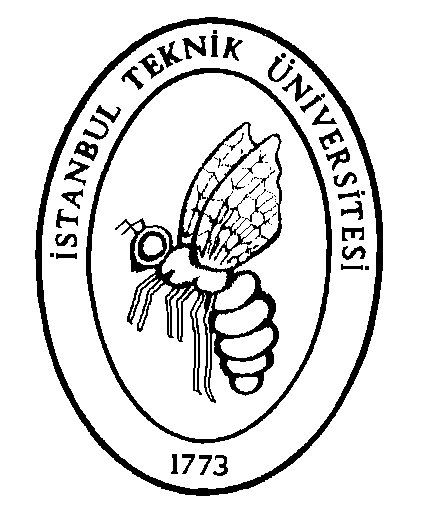 